xxxOd:	xxxOdesláno:	čtvrtek 2. listopadu 2023 8:53Komu:	xxxPředmět:	RE: OBJ - 3610004656Přílohy:	3610004656_sgn_profylaxe.pdfDobrý den,S velikou omluvou posílám podepsanou objednávku. S pozdravemxxxxxx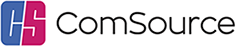 Nad Vršovskou horou 1423/10, 101 00 Praha 10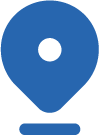 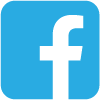 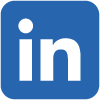 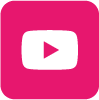 www.comsource.czNení-li výslovně uvedeno jinak, tento e-mail ani žádný z jeho připojených souborů není příslibem k uzavření smlouvy, nabídkou k uzavření smlouvy, veřejnou nabídkou, vyhlášením veřejné soutěže o nejvhodnější nabídku, ani jakýmkoliv jiným právním jednáním ComSource s.r.o., a to bez ohledu na jejich obsah či označení. Pokud kterákoliv část tohoto e-mailu nebo kterýkoliv z připojených souborů vykazuje obsahové náležitosti některého z uvedených nebo jakéhokoliv jiného právního jednání ComSource s.r.o., jedná se výhradně o právně nezávazný dokument či informativní sdělení, i pokud tak není zvlášť označen. Tento e-mail a všechny připojené soubory obsahují důvěrné informace, které mohou být chráněny zákonem. Je určen pouze uvedenému příjemci a dalším osobám, které jsou jmenovitě uvedeny jako příjemci. Jestliže nejsteoprávněný příjemce, pak je přísně zakázána jakákoliv forma zveřejnění, reprodukce, kopírování, distribuce nebo šíření. Pokud jste obdržel tento e-mail omylem, oznamte to prosím jeho odesilateli a pak e-mail vymažte. ComSource s.r.o. neručí za bezchybný a úplný přenos zasílaných informaci, ani za zpoždění nebo přerušení přenosu a ani za škody způsobené použitím nebo důvěrou v tyto informace.From: xxxSent: Tuesday, October 24, 2023 6:58 PMTo: xxxSubject: FW: OBJ - 3610004656Importance: High Caution: This is an external email and may be malicious. Please take care when clicking links or opening attachments.	Dobrý den,Prosím o potvrzení objednávky viz text níže. DěkujiS pozdravemxxxFrom: xxxSent: Tuesday, October 17, 2023 9:37 AMTo: xxxCc: xxxSubject: OBJ - 3610004656Importance: High Dobrý den,přílohou Vám zasílám výše uvedenou objednávku.Vzhledem k povinnosti uveřejňovat veškeré smlouvy v hodnotě nad 50 tis. Kč bez DPH v Registru smluv vyplývající ze zákona č. 340/2015 Sb.,Vás žádáme o potvrzení objednávky, a to nejlépe zasláním skenu objednávky podepsané za Vaši stranu osobou k tomu oprávněnou tak, aby bylo prokazatelné uzavření smluvního vztahu.Uveřejnění v souladu se zákonem zajistí objednatel - Národní agentura pro komunikační a informační technologie, s.p. S pozdravem a přáním příjemného dnexxx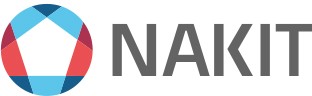 Národní agentura pro komunikační a informační technologie, s. p.Kodaňská 1441/46, 101 00 Praha 10 – Vršovice, Česká republikawww.nakit.czObsah této zprávy má výlučně komunikační charakter. Nepředstavuje návrh na uzavření smlouvy či na její změnu ani přijetí případného návrhu. Upozorňujeme, že uzavření smlouvy, stejně jako závazné přijetí návrhu na uzavření, změnu nebo zrušení smlouvy, podléhá vícestupňovému schvalování. Tento e-mail a k němu připojené dokumenty mohou být důvěrné a jsou určeny pouze jeho adresátům. Nejste-li adresátem, informujte nás, a obsah i s přílohami a kopiemi vymažte ze svého systému, jelikož užití je přísně zakázáno.The content of this message is intended for communication purposes only. It does neither represent any contract proposal, nor its amendment or acceptance of any potential contract proposal. We call your attention to the fact that the conclusion of a contract as well as the binding acceptance of a proposal for a contract conclusion, amendment or cancellation is subject to a multi-level approval. This electronic message including attached files thereto are intended solely for the named addressees and may be legally privileged or confidential. If you have received this electronic mail message in error, please advise us and delete it, including all copies and enclosures transmitted therewith, out of your system immediately. If you are not the intended addressee, the use of this electronic mail message is prohibited.